Personal ProfileDOB                : 06.05.1993Sex                  : MaleNationality       : IndianMarital Status   : SingleHobbiesReading booksPlaying Shuttle.Languages KnownEnglish 	Read, Write and Speak. Tamil 	Read, Write and Speak. Career Objective	To seek a challenging position in a cordial atmosphere, where My skills and application knowledge can be implemented for the development of the institution and myself.Educational BackgroundITI	             :       Computer Software & Hardware MaintenancePercentage	:       87% College	:       Annai Industrial Training Institute, Kumbakonam.Duration	:       2010 -2011Diploma	:      Diploma in Computer ApplicationPercentage      :      85.30%College	:      Nineteen Hour Information Technology, Aduthurai.Duration	:      2011-2012SSLC		:       State BoardPercentage	:       61%School		:       Town Hr. Sec school, KumbakonamStrengthAdaptive ReasoningGood Knowledge in Solving Comprehensive problems Team work & Management SkillField of InterestComputer Hardware AssemblingData EntryIT Help DeskDesktop SupporterTechnical AssistantFront Office Executive Admin Assistant Personal SkillsWindows 2008 Server, Windows 2003 server, Windows 8, Windows 7,Ms office 2003 & 2007, Network Protocol, Adobe Photoshop, IIS server, Communication software (GLOBAREENA).All Computer Hardware ServiceExperienceWorking as Technical Assistant in As-Salam College of    Engineering & Technology, Aduthurai in the duration of November 2012 – March 2016First Name of Application CV No: 1665810Whatsapp Mobile: +971504753686 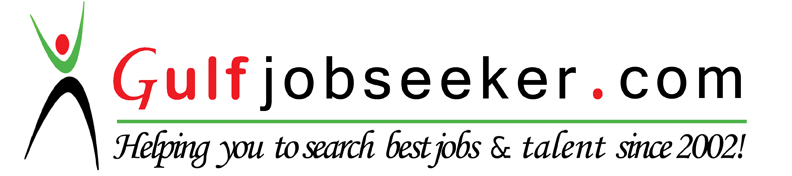 